Cell Worksheet      (Use your notes and text p87-98 to answer the following questions) Label the cell diagram below.  Be able to describe the function of each structure. 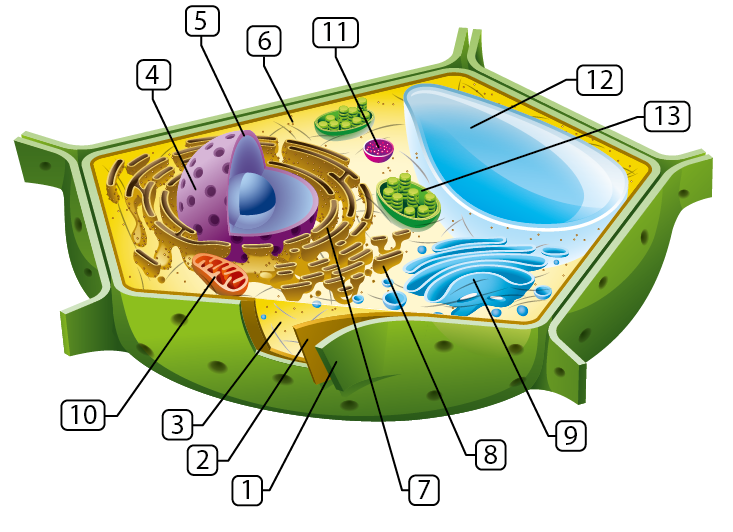 Is the cell above a prokaryotic or eukaryotic cell? What is the evidence? Is the cell above a plant cell or animal cell? Name 3 pieces of evidence.Describe the difference between cell wall and cell membrane in terms of function.What is meant by a selectively permeable membrane? Why do we have it? What is the difference between a vacuole, lysosome, vesicle, and plastid? What is the importance of a vacuole in a plant cell?What type of cell would have a lot of pigment? (p106) Name all the organelles involved in transport.Name the organelles that are used for motility.Extra: Fill in the blank using the Word Bank: modified, vesicles, exocytosis, Ribosomes, Golgi Body, Rough Endoplasmic Reticulum. ______________________ are the organelles that make proteins. The proteins get passed on to the _________________________ that looks like a network of channels. Here the proteins are _________________  and then sent to the _____________________ by way of small transport units called ________________. Proteins destined for export outside the cell exit the cell by a process called _____________________ . List the three points of Cell Theory.Many people once believed in spontaneous generation; a theory that living organisms develop from nonliving matter.  Explain how Cell Theory discounts the idea that flies spontaneously arose from rotting meat.Which organelles have double membranes? Name all the structures containing microtubules.What are nuclear pores? State their function.Compare and contrast Prokaryotic Cells and Eukaryotic Cells.Compare and contrast plant cells and animal cells. NameFunction12345678910111213